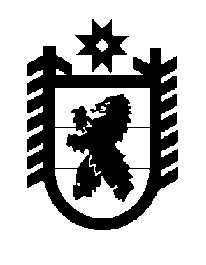 Российская Федерация Республика Карелия    ПРАВИТЕЛЬСТВО РЕСПУБЛИКИ КАРЕЛИЯПОСТАНОВЛЕНИЕот  1 октября 2012 года № 303-Пг. Петрозаводск О внесении изменения в Положениео Государственном комитете Республики Карелия по ценам и тарифам Правительство Республики Карелия п о с т а н о в л я е т:Внести в абзац первый пункта 15 Положения о Государственном комитете Республики Карелия по ценам и тарифам, утвержденного постановлением Правительства Республики Карелия от 1 ноября           2010 года № 232-П "Об утверждении Положения о Государственном комитете Республики Карелия по ценам и тарифам" (Собрание законодательства Республики Карелия, 2010, № 11, ст.1435; 2011, № 1, ст.44; № 8, ст.1245; 2012, № 1, ст.70), изменение, исключив слова                    ", которое в своей работе учитывает рекомендации Совета по экономической и тарифной политике при Главе Республики Карелия".            Глава Республики  Карелия                                                            А.П. Худилайнен